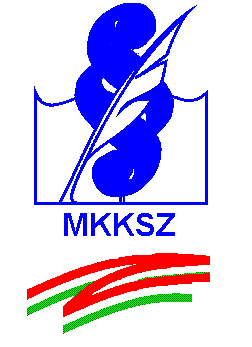 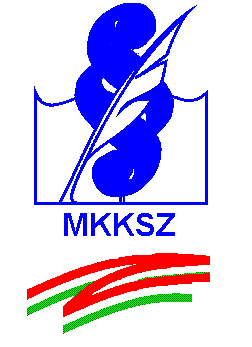 JELENTKEZÉSI LAPFONYÓD, Süllő u. 3.turnus (érkezés: vasárnap 12-13 óra között, távozás: következő vasárnap 10 óráig)hosszú hétvége (érkezés.: csütörtök 17 óráig, (gondnokkal egyeztetve) távozás: vasárnap 10 óráig ) A megfelelőt kérjük aláhúzni vagy bekarikázni!Az MKKSZ adatvédelmi tájékoztatója az Európai Parlament és a Tanács 2016. április 27-i 2016/679 rendelete (GDPR) alapján: Az adatkezelés célja: érdekvédelem. Adatkezelés jogalapja: érintett hozzájárulása. Az adatkezelő: MKKSZ, képviselője az MKKSZ elnöke, elérhetősége: mkksz@mkksz.org.hu. További információk az MKKSZ honlapján (www.mkksz.org.hu) elérhető Adatkezelési tájékoztatóban olvashatók. A fenti információt tudomásul vettem, a megadott személyes adataim fentiekben megjelölt célú kezeléséhez, minden külső befolyás nélkül beleegyezésemet adomKelt: …………………….  …….. év……………. hónap …. nap		………………………………aláírásA jelentkezési lapot az Üdülési Bizottság elnökének az alábbi címre kérjük postán megküldeni:Lukács Vera 7400 Kaposvár, Irinyi János u. 19. vagy elfaxolni: Budapesti fax:  06/1-338-4271 (a faxon küldött jelentkezési lapok megérkezését telefonon le kell ellenőrizni!) email: mkkszudules@gmail.com ,Mobil: +36-70/377-42-69Név:MKKSZ kártyaszám:Mobil tel. szám:Lakcím Levelezési cím: ha nem a lakcím):Lakcím Levelezési cím: ha nem a lakcím):Lakcím Levelezési cím: ha nem a lakcím):Munkahely pontos neve: Címe:Munkahely pontos neve: Címe:Munkahely pontos neve: Címe:E-mail cím: (otthoni)E-mail (mhelyi)